РЕСПУБЛИКА КАРЕЛИЯЗАКОНО ПОДДЕРЖКЕ СОЦИАЛЬНО ОРИЕНТИРОВАННЫХНЕКОММЕРЧЕСКИХ ОРГАНИЗАЦИЙ В РЕСПУБЛИКЕ КАРЕЛИЯПринятЗаконодательным СобраниемРеспублики Карелия17 ноября 2011 годаСтатья 11. Настоящий Закон регулирует отношения в сфере оказания органами государственной власти Республики Карелия поддержки социально ориентированным некоммерческим организациям.2. Действие настоящего Закона распространяется на зарегистрированные в установленном порядке социально ориентированные некоммерческие организации, осуществляющие свою деятельность на территории Республики Карелия.Статья 2Органы государственной власти Республики Карелия оказывают поддержку социально ориентированным некоммерческим организациям при условии осуществления ими в соответствии с учредительными документами видов деятельности, предусмотренных статьей 31.1 Федерального закона от 12 января 1996 года N 7-ФЗ "О некоммерческих организациях" (далее - Федеральный закон), Федеральным законом от 6 мая 2011 года N 100-ФЗ "О добровольной пожарной охране", а также следующих видов деятельности:1) поддержка детских, молодежных общественных объединений;2) содействие укреплению межнациональных и межконфессиональных отношений, профилактике экстремизма и ксенофобии, противодействие коррупции;3) содействие занятости населения;4) увековечение памяти знаменитых земляков, а также иных выдающихся граждан Российской Федерации, жизнь, трудовая, творческая и общественная деятельность которых связана с Республикой Карелия;5) исследование состояния гражданского общества;6) содействие осуществлению мер по возрождению, сохранению и свободному развитию национальной культуры карелов, вепсов и финнов, проживающих на территории Республики Карелия;7) участие в осуществлении деятельности в области пожарной безопасности и проведении аварийно-спасательных работ;7.1) участие в охране общественного порядка;(п. 7.1 введен Законом РК от 23.09.2022 N 2741-ЗРК)8) оказание организационно-финансовой, информационной, консультационной, методической и иной поддержки деятельности социально ориентированных некоммерческих организаций;(п. 8 введен Законом РК от 20.07.2015 N 1924-ЗРК)9) содействие осуществлению мер по сохранению этнокультурного наследия Русского Севера;(п. 9 введен Законом РК от 20.07.2015 N 1924-ЗРК)10) деятельность по содержанию животных, которые не имеют владельцев или владельцы которых неизвестны, животных, от права собственности на которых владельцы отказались;(п. 10 введен Законом РК от 19.12.2019 N 2425-ЗРК)11) оказание услуг в области информационных технологий, разработки компьютерного программного обеспечения, в том числе консультационных услуг в данной области, гражданам и некоммерческим организациям на безвозмездной или на льготной основе.(п. 11 введен Законом РК от 22.12.2022 N 2782-ЗРК)Статья 3Оказание поддержки социально ориентированным некоммерческим организациям наряду с установленными пунктом 3 статьи 31.1 Федерального закона формами поддержки осуществляется в следующих формах:1) привлечение социально ориентированных некоммерческих организаций к разработке государственных программ и участию в них;(в ред. Закона РК от 02.06.2015 N 1903-ЗРК)2) привлечение представителей социально ориентированных некоммерческих организаций в состав рабочих групп, экспертных советов, создаваемых органами государственной власти Республики Карелия.Статья 4Государственный реестр социально ориентированных некоммерческих организаций - получателей поддержки ведется исполнительным органом Республики Карелия, уполномоченным Правительством Республики Карелия.(в ред. Закона РК от 23.09.2022 N 2741-ЗРК)Статья 51. Правительство Республики Карелия вправе утверждать перечень государственного имущества Республики Карелия, свободного от прав третьих лиц (за исключением имущественных прав некоммерческих организаций).2. Порядок формирования, ведения, обязательного опубликования перечня, указанного в части 1 настоящей статьи, а также порядок и условия предоставления во владение и (или) в пользование включенного в него государственного имущества устанавливаются Правительством Республики Карелия.Статья 6Настоящий Закон вступает в силу по истечении десяти дней со дня его официального опубликования.Глава Республики КарелияА.В.НЕЛИДОВг. Петрозаводск5 декабря 2011 годаN 1562-ЗРК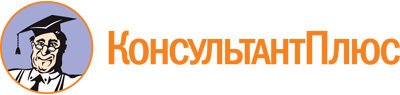 Закон Республики Карелия от 05.12.2011 N 1562-ЗРК
(ред. от 22.12.2022)
"О поддержке социально ориентированных некоммерческих организаций в Республике Карелия"
(принят ЗС РК 17.11.2011)Документ предоставлен КонсультантПлюс

www.consultant.ru

Дата сохранения: 16.06.2023
 5 декабря 2011 годаN 1562-ЗРКСписок изменяющих документов(в ред. Законов РК от 02.06.2015 N 1903-ЗРК,от 20.07.2015 N 1924-ЗРК, от 19.12.2019 N 2425-ЗРК,от 23.09.2022 N 2741-ЗРК, от 22.12.2022 N 2782-ЗРК)